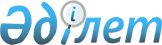 О внесении изменений в решение Жамбылского областного маслихата "Об утверждении поправочных коэффициентов к базовым ставкам платы за земельные участки и границы зон города Тараз" от 28 октября 2005 года № 11-7
					
			Утративший силу
			
			
		
					Решение Жамбылского областного маслихата от 18 декабря 2008 года N 10-7. Зарегистрировано Департаментом юстиции Жамбылской области 20 января 2009 года за № 1718.Утратило силу решением Жамбылского областного маслихата от 15 марта 2011 года № 32-6      Сноска. Утратило силу - решением Жамбылского областного маслихата от 15.03.2011 года № 32-6.

      В соответствии со статьей 11 Земельного Кодекса Республики Казахстан от 20 июня 2003 года и постановлением Правительства Республики Казахстан от 16 октября 2008 года № 956 "О внесении изменения в постановление Правительства Республики Казахстан от 2 сентября 2003 года № 890", областной маслихат РЕШИЛ: 



      1. Внести в решение Жамбылского областного маслихата " Об утверждении поправочных к оэффициентов к базовым ставкам платы за земельные участки и границы зон города Тараз" от 28 октября 2005 года № 11-7 (зарегистрировано в Реестре государственной регистрации нормативных правовых актов за № 1627, опубликовано 26 ноября 2005 года в областных газетах "Знамя труда" № 157-158 и "Ақ жол" № 173) следующие изменения: 



      в приложении № 1 к указанному решению: 

      в строке 1 цифры "362" заменить на цифры "2080"; 

      в строке 2 цифры "272" заменить на цифры "1560"; 

      в строке 3 цифры "181" заменить на цифры "1040"; 

      в строке 4 цифры "90,5" заменить на цифры "520". 



      2. Настоящее решение вступает в силу со дня государственной регистрации в органах юстиции и вводится в действие по истечении десяти календарных дней со дня его первого официального опубликования.       Председатель сессии        Секретарь 

      областного маслихата       областного маслихата 

      С. Бегеев                  А. Асильбеков 
					© 2012. РГП на ПХВ «Институт законодательства и правовой информации Республики Казахстан» Министерства юстиции Республики Казахстан
				